Mérida Yucatán, a ___de ________ de 202_.MTRO. JOSÉ ALBERTO CONTRERAS ELJÚRERESPONSABLE DEL PROGRAMA DE FORMACIÓN Y CAPACITACIÓN DOCENTEP R E S E N T EPor este medio, solicito mi inscripción al Programa de Formación y Capacitación Docente, específicamente al curso:Poner nombre del curso o taller…Que se impartirá los días (día / mes / año), en horario de ____ a _____ horas.Hago manifiesto mi compromiso de no afectar los compromisos y actividades laborales, así como asistir y realizar las tareas y actividades derivadas del mencionado curso.Agradezco de antemano su atención, y aprovecho para enviarle un cordial saludo.Atentamente						Vo. Bo._______________________________		_____________________________           Nombre del Profesor		Jefe inmediato o Coordinador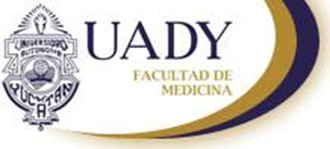 PROGRAMA DE FORMACION DOCENTE